                                                                                                               PH:  (780) 415-2666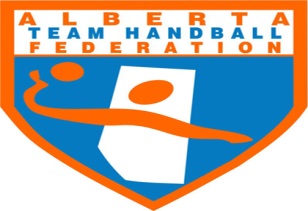                                                                                                                                                        Fax:  (780) 422-2663	                     www.teamhandball.ab.ca 	                       Percy Page Centre 11759 Groat Road Edmonton, Alberta T5M 3K6 What is (NCCP Workshop) Community Sport Initiation-Jr High School and High School coaches and recreational-level Handball coaches will learn to create fun, safe drills while gaining a broader understanding of the game of Handball (Jr/Sr High School) through this 1 1/2 hour in-class and in 6 hours in Gym workshop.There are no pre-requisites needed to enroll in the Community – Sport Initiation coach workshop, and no prior Handball experience necessary.The program has been designed for all coaching levels of experience. The workshop includes booklets, learning skills, rules, and other tools that will help coaches make a difference in their community. Lesson plans, activities/drills, and details about how children learn are also included in the Coach Toolbox.Learning facilitator Michael Nahmiash will lead this course:
Michael Nahmiash is the Head Coach of the Sr and Jr Women’s National, And also Master Learner Facilitator for the Community Sport-Initiation Program---------------------------------------------------------------------------------------------------------------------------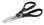 Email this form toEmail: handballalberta@gmail.com (Please keep a copy for your records).This form must be filled out completely.Name: ______________________________________________________________Phone: (H) _____________(B) __________________ (C) ________________ Fax: _________________Mailing Address: ______________________ City: ______________ Prov.: ______ P.C.:____________ Email: ________________________________Birth date: __________________________________Payment Method- Can be made by sending a cheque to Alberta Team Handball Federation 1159 Groat Road, Edmonton, Alberta T5M 3K6 Registration deadline is January 15th 2016 ( A cheque can arrive later hen January 15th but deadline to confirm participation by email is January 15th NCCP HANDBALL “COMMUNITY SPORT- Initiation ClinicNCCP HANDBALL “COMMUNITY SPORT- Initiation ClinicNCCP HANDBALL “COMMUNITY SPORT- Initiation ClinicNCCP HANDBALL “COMMUNITY SPORT- Initiation ClinicNCCP HANDBALL “COMMUNITY SPORT- Initiation ClinicNCCP Level Location DateTImeCost Community Sport-Inti.Bentley High School 5314-49st BentleySaturday Jan 30th 9:30am-5:30pm$25.00 Per person